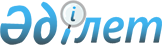 О проекте Закона Республики Казахстан "О безопасности машин и оборудования"Постановление Правительства Республики Казахстан от 12 июля 2006 года N 658



      Правительство Республики Казахстан 

ПОСТАНОВЛЯЕТ:




      внести на рассмотрение Мажилиса Парламента Республики Казахстан проект Закона Республики Казахстан "О безопасности машин и оборудования".

     

 Премьер-Министр




      Республики Казахстан


Проект





Закон Республики Казахстан






О безопасности машин и оборудования



      Настоящий Закон устанавливает правовые основы обеспечения безопасности машин и оборудования для гарантирования защиты жизни, здоровья человека, интересов потребителей и охраны окружающей среды на территории Республики Казахстан.





Глава 1. Общие положения







      Статья 1. Основные понятия, используемые в настоящем






                Законе





      В настоящем Законе используются следующие основные понятия:



      1) отказ - событие, заключающееся в нарушении работоспособного состояния машин и оборудования, в результате которого возникает риск причинения вреда жизни или здоровью человека, имуществу физических или юридических лиц, государства, и окружающей среде;



      2) дата изготовления - дата окончания процесса производства машин и оборудования;



      3) оборудование - техническое устройство, устанавливаемое на машину и необходимое для выполнения основных и (или) дополнительных функций машин, а также для объединения их в единый комплекс;



      4) проектант системы - юридическое или физическое лицо, разрабатывающее проектную документацию и инструкцию по эксплуатации системы (технологические линии, производства, установки); 



      5) опасная зона - зона внутри машины или вокруг нее, в которой человек подвергается риску причинения травм или иного вреда жизни и здоровью;



      6) опасные машины и оборудование - машины или оборудование, представляющие опасность для жизни и здоровья человека, окружающей среды и признанные не соответствующими требованиям безопасности, установленным настоящим Законом и техническими регламентами в области безопасности машин и оборудования;



      7) декларация о соответствии машин и оборудования - документ, которым производитель удостоверяет соответствие выпускаемых в обращение машин и (или) оборудования установленным требованиям;



      8) безопасность машин и оборудования - отсутствие недопустимого риска, связанного с причинением вреда жизни и здоровью человека и окружающей среде;



      9) жизненный цикл машин и оборудования - процессы проектирования, производства, реализации, хранения, транспортировки, эксплуатации (в том числе ремонт, техническое и сервисное обслуживание) утилизация и уничтожение;



      10) машина - техническое устройство или совокупность устройств, предназначенные для преобразования энергии, материалов и  информации, состоящие из взаимосвязанных компонентов, хотя бы один из которых может двигаться;



      11) проектант машины и (или) оборудования - юридическое или физическое лицо, разрабатывающее проектную документацию и инструкцию по эксплуатации машин и (или) оборудования;



      12) субъекты, ответственные за безопасность машин и оборудования - проектант, производитель, уполномоченный представитель, импортер, персонал (операторы) машин и оборудования;



      13) производитель -юридическое или физическое лицо, котороепроизводит машины и (или) оборудование, восстанавливает (ремонтирует) или существенно изменяет (модернизирует) и распространяет машины и (или) оборудование;



      14) пользователь - юридическое или физическое лицо, осуществляющее эксплуатацию машины и (или) оборудования;



      15) персонал (операторы) - лица, занятые в запуске, эксплуатации, наладке, текущем обслуживании, чистке, ремонте, хранении или транспортировке машин и оборудования;



      16) знак соответствия - обозначение, служащее для информирования покупателей о прохождении машин и (или) оборудования процедуры подтверждения соответствия требованиям, установленным техническими регламентами в области безопасности машин и оборудования и иными нормативными документами по стандартизации;



      17) подтверждение соответствия машин и оборудования - процедура, результатом которой является документальное удостоверение соответствия (в виде декларации о соответствии или сертификата соответствия) машин и (или) оборудования требованиям, установленным техническими регламентами в области безопасности машин и оборудования и иными нормативными документами по стандартизации или условиями договоров;



      18) уполномоченный орган - государственный орган, осуществляющий в соответствии с отраслевой направленностью в пределах предоставленных полномочий руководство и координацию деятельности иных государственных органов, обеспечивающих безопасность машин и оборудования;



      19) уполномоченный представитель - юридическое или физическое лицо, имеющее письменные полномочия от производителя, разрешающие ведение (осуществление) торговли от его имени;



      20) предельное состояние - состояние машин и оборудования, при котором их дальнейшая эксплуатация либо восстановление их работоспособного состояния невозможны или нецелесообразны;



      21) недопустимый риск - риск, превышающий уровень безопасности машин и оборудования для жизни и здоровья человека, охраны окружающей среды, установленный законодательством Республики Казахстан.




      


Статья 2. Законодательство Республики Казахстан в






                области безопасности машин и оборудования



      1. Законодательство Республики Казахстан в области обеспечения безопасности машин и оборудования основывается на Конституции Республики Казахстан, состоит из настоящего Закона, Закона Республики Казахстан "О техническом регулировании", технических регламентов и иных нормативных правовых актов Республики Казахстан.



      2. Если международными договорами, ратифицированными Республикой Казахстан, установлены иные правила, чем те, которые содержатся в настоящем Законе, то применяются правила международного договора.





  Статья 3. Сфера применения настоящего Закона



      1. Настоящий Закон регулирует отношения по определению, установлению, применению и исполнению минимально необходимых требований к машинам и оборудованию, процессам их жизненного цикла, обеспечивающих безопасность жизни и здоровья человека, защиту интересов пользователей и охрану окружающей среды.



      2. К объектам регулирования настоящего Закона относятся машины и оборудование, производимые в Республике Казахстан и ввозимые на территорию Республики Казахстан, а также процессы их проектирования, производства, эксплуатации, транспортировки, хранения, реализации, утилизации и уничтожения.



      3. Действие настоящего Закона не распространяется на машины и оборудование, требования к которым установлены специальными законодательными актами Республики Казахстан. Безопасность таких машин и оборудования в части, не урегулированной специальными законодательными актами Республики Казахстан, регулируется нормами настоящего Закона.



      4. Машины и оборудование, не соответствующие требованиям безопасности, установленным настоящим Законом и техническими регламентами в области безопасности машин и оборудования, не допускаются к процессам производства, реализации, хранения, транспортировки, эксплуатации (в том числе ремонта, технического и сервисного обслуживания).



      5. Запрещается продажа машин и оборудования на территории Республики Казахстан не соответствующих требованиям настоящего Закона, технических регламентов в области безопасности машин и оборудования, предназначенных для показа на выставках и демонстрациях.



      В ходе таких демонстраций и выставок должны быть приняты необходимые меры для защиты жизни и здоровья людей и охраны окружающей среды.





 Статья 4. Государственная система органов,






                обеспечивающих безопасность машин и






                оборудования



      1. Единую государственную систему органов, обеспечивающих безопасность машин и оборудования, составляют:



      1) Правительство Республики Казахстан



      2) уполномоченный орган в области индустрии и торговли;



      3) уполномоченный орган в области чрезвычайных ситуаций;



      4) уполномоченный орган в 

      области сельского хозяйства;



      5) уполномоченный орган в области энергетики и минеральных ресурсов;



      6) уполномоченный орган в области транспорта и коммуникаций.         2. Уполномоченные органы, указанные в пункте 1 настоящей статьи, осуществляют государственное регулирование в сфере безопасности машин и оборудования в соответствии с отраслевой направленностью.




      


Статья 5. Компетенция Правительства Республики






                Казахстан в области обеспечения безопасности






                машин и оборудования



      К компетенции Правительства Республики Казахстан в области обеспечения безопасности машин и оборудования относятся:



      1) разработка государственной политики в области безопасности машин и оборудования;



      2) утверждение технических регламентов в области безопасности машин и оборудования;



      3) межотраслевая координация деятельности государственных органов, обеспечивающих безопасность машин и оборудования;




     


 Статья 6. Компетенция уполномоченных органов,






                обеспечивающих безопасность машин и






                оборудования



      1. К компетенции уполномоченных органов, обеспечивающих безопасность машин и оборудования, относятся:



      1) реализация государственной политики в области безопасности машин и оборудования;



      2) разработка и согласование технических регламентов в области обеспечения безопасности машин и оборудования;



      3) представление Республики Казахстан в международных и региональных организациях по подтверждению соответствия и обеспечению безопасности машин и оборудования;



      4) осуществление государственного контроля за соблюдением требований, установленных настоящим Законом и техническими регламентами в области безопасности машин и оборудования, в пределах своей компетенции;



      5) утверждение или согласование нормативных правовых актов в области безопасности машин и оборудования;



      6) осуществление мониторинга потребительских рынков с целью выявления машин и оборудования, не соответствующих требованиям настоящего Закона и технических регламентов в области безопасности машин и оборудования и выработки мер по недопущению их реализации;



      7) выдача предписания о запрете реализации и (или) производства, изъятии с рынка машин и оборудования, не соответствующих требованиям безопасности, установленным настоящим Законом и техническими регламентами.





   Статья 7. Права и обязанности субъектов, ответственных






                за безопасность машин и оборудования



      1. Субъекты, ответственные за безопасность машин и оборудования имеют право:



      1) своевременно получать достоверную информацию о соответствии машин и оборудования требованиям безопасности, установленным настоящим Законом и техническими регламентами в области безопасности машин и оборудования;



      2) обращаться в уполномоченные органы с заявлением о несоответствии машин и оборудования требованиям безопасности, установленным настоящим Законом и техническими регламентами в области безопасности машин и оборудования;



      3) участвовать в разработке нормативных правовых актов, технических регламентов в области обеспечения безопасности машин и оборудования в соответствии с законодательством Республики Казахстан;



      4) разрабатывать и утверждать стандарты организации, соответствующие обязательным требованиям законодательства Республики Казахстан в области безопасности машин и оборудования;



      5) разрабатывать программы производственного контроля забезопасностью машин и оборудования;



      6) внедрять системы менеджмента качества и безопасности машин и оборудования.



      2. Субъекты, ответственные за безопасность машин и оборудования обязаны:



      1) обеспечивать соблюдение требований законодательства Республики Казахстан в области безопасности машин и оборудования;



      2) обеспечить машины и оборудование инструкцией по эксплуатации и другой необходимой информацией на государственном и русском языках, необходимой для оценки пользователем возможных рисков и принятия им соответствующих мер безопасности;



      3) предоставлять документы, удостоверяющие безопасность машин и оборудования пользователям, а также в уполномоченные органы, обеспечивающие безопасность машин и оборудования, по их требованию;



      4) обеспечивать контроль безопасности машин и оборудования в процессе их производства, реализации, эксплуатации, транспортировки и утилизации;



      5) обеспечивать возможность идентификации машин и оборудования на всех стадиях их реализации, хранения, транспортировки, эксплуатации, утилизации и уничтожения машин и оборудования;



      6) осуществлять проверку жалоб пользователей о несоответствии машин и оборудования требованиям безопасности, установленным настоящим Законом и техническими регламентами в области безопасности машин и оборудования;



      7) безотлагательно информировать уполномоченные органы, о нарушениях требований безопасности, установленных настоящим Законом и техническими регламентами в области безопасности машин и оборудования, уже распространенных машин и оборудования, приведших к приобретению ими опасных свойств в процессе эксплуатации, транспортировки, хранения, утилизации и уничтожения и о принятых им мерах;



      8) сотрудничать с уполномоченными органами по вопросам предотвращения или уменьшения рисков, связанных с машинами и оборудованием, которые они произвели или реализовали;



      9) обеспечить своевременное и эффективное предупреждение пользователя, а также принятие необходимых мероприятий, вплоть до отзыва машин и оборудования в случае установления их несоответствия требованиям безопасности, установленным настоящим Законом и техническими регламентами в области безопасности машин и оборудования, и представляющих опасность для жизни и здоровья людей, окружающей среды;



      10) немедленно прекратить процессы производства, реализации и утилизации машин и оборудования в случае, если допущено нарушение, приведшее к приобретению ими опасных свойств, обеспечить их отзыв от покупателей (пользователей) и проведение экспертизы, после чего принять меры к их устранению или, при необходимости, организовать их утилизацию или уничтожение.




      


Статья 8. Государственный контроль и надзор в области






                безопасности машин и оборудования



      1. Государственный контроль и надзор в области безопасности машин и оборудования осуществляется уполномоченными органами, в порядке и в пределах их компетенции, установленных законодательными актами Республики Казахстан.



      2. Государственный контроль и надзор в области безопасности машин и оборудования осуществляется в виде плановых и внеплановых проверок.



      3. Плановая проверка проводится не чаще одного раза в год.



      4. Внеплановая проверка проводится в случае получения уполномоченным органом, обеспечивающим безопасность машин и оборудования, информации:



      1) о несоответствии машин и оборудования требованиям безопасности, установленным настоящим Законом и техническими регламентами в области безопасности машин и оборудования;



      2) о фактах причинения вреда жизни и здоровью человека, окружающей среде.



      5. Проверка в области безопасности машин и оборудования проводится в два этапа:



      1) документальная проверка;



      2) проверка оценки рисков.



      6. Документальная проверка в области безопасности машин и оборудования осуществляется путем:



      1) проверки достоверности и соответствия информации для пользователя в инструкции по эксплуатации требованиям настоящего Закона, технических регламентов в области безопасности машин и оборудования;



      2) проверки соответствия информации, содержащейся в паспорте безопасности и в документе в сфере подтверждения соответствия.             Содержание паспортов безопасности для отдельных видов машин и оборудования устанавливается техническими регламентами в области безопасности машин и оборудования.



      7. При проверке оценки рисков уполномоченный орган, направляет машины и оборудования или отдельные их детали в аккредитованную уполномоченным органом в области технического регулирования испытательную лабораторию (центр) для проведения испытаний (исследований).



      8. Программа оценки рисков разрабатывается уполномоченным органом, обеспечивающим безопасность машин и оборудования.



      9. Должностные лица уполномоченных органов в случае неисполнения или ненадлежащего исполнения своих служебных обязанностей при проведении мероприятий по государственному контролю и надзору и в случае совершения противоправных действий (бездействия) несут ответственность в соответствии с законами Республики Казахстан.



      О мерах, принятых в отношении должностных лиц государственных органов, осуществляющих мероприятия по государственному контролю и надзору, виновных в нарушении законодательства Республики Казахстан, уполномоченные органы в течение месяца обязаны сообщить физическому и (или) юридическому лицу, права и законные интересы, которых нарушены.





Глава 2. Требования безопасности машин и оборудования







 Статья 9. Общие требования по обеспечению безопасности






                машин и оборудования



      1. Машины и оборудование, на которые распространяется действие настоящего Закона, должны соответствовать минимально необходимым требованиям, обеспечивающим безопасность жизни и здоровья человека и охрану окружающей среды, установленным настоящим Законом и техническими регламентами в области безопасности машин и обрудования.



      2. В случаях, когда машины и оборудование подпадают под действие нескольких технических регламентов, для таких машин и оборудования необходимо выполнение требований всех технических регламентов, под действие которых они подпадают.



      3. Безопасность машин и оборудования обеспечивается посредством:



      1) соблюдения требований законодательства Республики Казахстан в области безопасности машин и оборудования;



      2) подтверждения соответствия машин и оборудования требованиям законодательства Республики Казахстан в области безопасности машин и оборудования;



      3) применения мер государственного регулирования в области безопасности машин и оборудования.



      4. На всех стадиях жизненного цикла машин и оборудования, должна быть обеспечена возможность контроля выполнения всех требований безопасности, установленных настоящим Законом и техническими регламентами в области безопасности машин и оборудования.



      5. Если для обеспечения безопасности на каждой стадии жизненного цикла машин и оборудования требуется проведение комплекса испытаний, то они должны быть проведены в полном объеме с выполнением всех требований проектной документации.



      6. Отклонения от условий безопасного использования машин и оборудования, предусмотренных проектной документацией на всех стадиях жизненного цикла машин и оборудования должны быть согласованы с проектантом или с соответствующими государственными органами, обеспечивающими безопасность машин и оборудования.





 Статья 10. Требования безопасности машин и оборудования






                 при проектировании



      1. При проектировании машин и оборудования необходимо обеспечить соответствие проекта машины и (или) оборудования требованиям настоящего Закона и технических регламентов в области безопасности машин и оборудования.



      2. При проектировании машин и оборудования, проектантом должны быть идентифицированы все возможные опасности на всех стадиях жизненного цикла, в том числе, при нормальной эксплуатации, чрезвычайных ситуациях (отказах и внешних воздействиях), предполагаемых ошибках персонала и недопустимом использовании.



      3. Для всех идентифицированных опасностей должны быть оценены риски расчетным, экспериментальным и экспертным путями.



      4. С учетом проведенной оценки рисков для каждого вида машин и оборудования при проектировании должен быть определен весь комплекс мер для ликвидации или уменьшения (снижения) риска до допустимого (приемлемого) уровня на всех стадиях жизненного цикла машин и оборудования.



      5. При невозможности снижения риска ниже допустимого уровня путем изменения конструкции, в инструкции по эксплуатации должна быть дана соответствующая информация о необходимости принятия проектантом системы, куда входит машина или оборудование, мер дополнительной защиты.



      6. При проектировании машин и оборудования должна быть разработана проектная документация. Проектная документация включает техническое описание проекта, детальные чертежи машин и оборудования, механизмов управления, эксплуатационные характеристики машин и оборудования, инструкцию по эксплуатации и иные необходимые документы.




      


Статья 11. Требования безопасности машин и оборудования






                 при производстве



      1. При производстве необходимо обеспечить соответствие процесса изготовления машин и оборудования требованиям проектной документации, настоящего Закона и технических регламентов в области безопасности машин и оборудования.



      2. При производстве машин и оборудования производитель обязан выполнить весь комплекс мер по обеспечению безопасности, определенный проектной документацией.



      3. Производителем должен быть проведен анализ обеспечения требований безопасности машин и оборудования, предусмотренный в проектной документации, с учетом всего комплекса принятых на предприятии технологических процессов, системы контроля, действующих на предприятиях систем менеджмента качества.



      4. При производстве должна быть обеспечена возможность контроля выполнения всех технологических операций, от которых зависит безопасность.



      5. При производстве машин и оборудования должны быть разработаны инструкции по эксплуатации. Инструкция по эксплуатации должна включать:



      1) указания по монтажу, сборке, наладке или регулировке;



      2) указания по штатному использованию машины или оборудования и мерам по обеспечению безопасности, которые необходимо соблюдать при эксплуатации (включая ввод в эксплуатацию, использование по прямому назначению, техническое обслуживание, все виды ремонта и технических освидетельств, средства защиты, направленные на уменьшение интенсивности и локализации вредных производственных факторов, транспортировку и условия хранения);



      3) назначенные показатели срока службы и (или) назначенный ресурс;



      4) перечень критических отказов, возможных ошибок персонала (пользователя), приводящих к инциденту (аварии), и действий, предотвращающих указанные ошибки;



      5) критерии предельных состояний;



      6) указания по выводу из эксплуатации, утилизации и уничтожению;



      7)требования к персоналу.



      6. Все машины и оборудование должны иметь четкую и нестираемую маркировку, содержащую следующую информацию:



      1) наименование изготовителя и (или) его товарный знак;



      2) наименование машины и (или) оборудования, обозначение серии, или типа, номер;



      3) основные показатели назначения и условия применения;



      4) дату изготовления.



      Все знаки маркировки должны быть пояснены в инструкции по эксплуатации.



      7. Машины и оборудования должны иметь необходимые предупреждающие надписи или знаки об опасностях.



      8. Материалы и вещества, применяемые для машин и оборудования, должны соответствовать требованиям, установленным техническими регламентами в области безопасности машин и оборудования.



      9. Содержание технической документации для отдельных видов машин и оборудования устанавливается техническими регламентами в области безопасности машин и оборудования.




      


Статья 12. Требования безопасности при транспортировке






                 и хранении машин и оборудования



      1. Транспортировка и хранение машин и оборудования должны осуществляться в условиях, обеспечивающих их безопасность в соответствии с требованиями законодательства Республики Казахстан в областибезопасности машин и оборудования.



      2. Лица, осуществляющие транспортировку, хранение машин и оборудования, их узлов и деталей должны произвести оценку риска с учетом всех требований по безопасности, предусмотренных проектантом, принятых технологических процессов и условий при транспортировке и хранении.



      3. Все необходимые требования к обеспечению сохранности машин и оборудования в процессе их транспортировки и хранения, сохранения технических характеристик, обуславливающих их безопасность, в том числе требования к упаковке, условиям транспортировки и хранения, назначенные сроки хранения, указания по срокам переосвидетельствования состояния, замены отдельных элементов, деталей, узлов с истекшими сроками хранения, должны быть предусмотрены в технической документации на машины и оборудование.



      4. Погрузка, разгрузка, транспортировка и складирование машин и оборудования должны проводиться обученным персоналом с соблюдением требований безопасности.





 Статья 13. Требования к машинам и оборудованию при






                 размещении и обращении на рынке



      1. Машины и оборудование, производимые в Республике Казахстан или ввозимые на территорию Республики Казахстан не подлежат реализации на рынке, если они могут причинить вред жизни и здоровью человека и окружающей среде.



      Рекламная продукция или иная информация о машинах и оборудовании не должна вводить в заблуждение пользователей относительно их безопасности и функционального назначения, при условии их надлежащей установки, обслуживания, эксплуатации, хранения, утилизации, уничтожения.



      2. Производитель (уполномоченный представитель), а в случае их отсутствия лицо, размещающее подлежащие обязательному подтверждению соответствия машины и оборудование на рынке Республики Казахстан, обязаны предпринять все необходимые меры для подтверждения их соответствия требованиям настоящего Закона и технических регламентов в области безопасности машин и оборудования.



      3. Не подлежат размещению и обращению на рынке машины и оборудование, не имеющие документов, удостоверяющих их соответствие требованиям настоящего Закона и техническим регламентам в области безопасности машин и оборудования.



      4. В случае, если будет установлено, что машины и оборудование, маркированные знаком соответствия или компоненты, обеспечивающие безопасность, сопровождаемые документом в сфере подтверждения соответствия, представляют опасность для жизни и здоровья людей, окружающей среды, государственные органы, беспечивающие безопасность машин и оборудования, принимают меры по управлению риском, включая изъятие с рынка, запрет на размещение на рынке и введение в эксплуатацию.



      5. Государственный орган, принявший решение о введении таких ограничений, должен незамедлительно информировать заинтересованные стороны с обоснованием принятия таких решении, а также способы, и сроки его обжалования.



      6. Оборудование, предназначенное для установки в другую машину, которое не может функционировать отдельно, должно сопровождаться декларацией производителя по форме, установленной соответствующими техническими регламентами в области безопасности машин и оборудования.




      


Статья 14. Требования, обеспечивающие безопасность






                 при монтаже, эксплуатации и ремонте машин






                 и оборудования



      1. При осуществлении монтажа, эксплуатации, ремонта машин и оборудования, должно быть обеспечено выполнение требований технических регламентов в области безопасности машин и оборудования, проектной документации на систему и инструкции по эксплуатации на машины и оборудование.



      2. При внесении в конструкцию машин или оборудования изменений не должны быть снижены требования по безопасности, установленные в их технической документации.



      3. Лицо, осуществляющее ремонт машины или оборудования, обязан выполнить определенный проектом весь комплекс мер, обеспечивающий безопасность машин и оборудования, установленный производителем в технической документации.



      4. После проведения монтажа или ремонта машины или оборудования оператором (персоналом) должна быть проведена оценка риска машин и оборудования.



      Для отремонтированных машин и оборудования, не отвечающих требованиям безопасности, предусмотренных проектной документацией, должны быть разработаны меры по обеспечению значений риска, принятых в технических регламентах в области безопасности машин и оборудования с учетом технологических процессов и системы контроля. Должна быть обеспечена возможность проверки достоверности выполненной оценки безопасности.




      


Статья 15. Требования к изъятию из обращения на рынке






                 машин и оборудования, их утилизации или






                 уничтожению



      1. Опасные машины или оборудование, которые представляют опасность для жизни и здоровья граждан, окружающей среды или не соответствуют требованиям безопасности, установленных настоящим Законом и техническими регламентами в области безопасности машин и оборудования подлежат изъятию из процессов производства и обращения.



      Владелец опасных машин и (или) оборудования с момента обнаружения несоответствия требованиям безопасности, установленных настоящим Законом и техническими регламентами в области безопасности машин и оборудования, или на основании предписания государственного органа, обеспечивающего безопасность машин и оборудования, обязан немедленно изъять ее из процессов производства и (или) обращения.



      2. В случае, если владелец опасных машин и оборудования, не принял меры по изъятию их из процессов производства и (или) обращения, такие машины и оборудование подлежат изъятию в соответствии с подпунктом 7) статьи 6 настоящего Закона, а также в порядке, установленном законодательством Республики Казахстан.



      3. Машины и оборудование, изъятые из процессов производства, обращения, подлежат соответствующей экспертизе, проводимой в порядке, установленном законодательством Республики Казахстан в области безопасности машин и оборудования. По результатам экспертизы при подтверждении несоответствия принимается решение об устранении несоответствия или при необходимости, решение об утилизации или уничтожении машины или оборудования.



      4. Машины и оборудование неизвестного происхождения и представляющие опасность жизни и здоровью человека и окружающей среде, подлежат изъятию и уничтожению в порядке, установленном законодательством Республики Казахстан, без проведения экспертизы.



      5. Дальнейшее использование машин и оборудования по назначению в новом их наименовании возможно только по результатам экспертизы, подтверждающей соответствие машин и оборудования требованиям законодательства Республики Казахстан в области безопасности машин и оборудования, с получением заключения соответствующих государственных органов, обеспечивающих безопасность машин и оборудования.



      6. Расходы на экспертизу, перевозку, утилизацию или уничтожение опасных машин и оборудования оплачиваются их владельцами.



      7. Лица, ответственные за утилизацию, уничтожение должны обеспечить соответствие выведения из эксплуатации и утилизацию машин и оборудования требованиям настоящего Закона и соответствующих технических регламентов в области безопасности машин и оборудования.



      8. После прекращения эксплуатации машины и оборудования при выведении их из эксплуатации, утилизации, уничтожения:



      1) должны быть приняты меры для предотвращения их недопустимого использования;



      2) машины и оборудование, загрязненные в процессе эксплуатации токсическими веществами, радиоактивными аэрозолями должны пройти обязательную обработку по обезвреживанию специальными растворами (способами) в зависимости от токсических, физико-химических свойств,применяемых вредных веществ;



      3) персонал, проводящий все этапы утилизации, уничтожения машин и оборудования, должен иметь необходимую квалификацию, пройти соответствующее обучение и соблюдать все требования безопасности труда.





Глава 3. Процедуры подтверждения соответствия







  Статья 16. Подтверждение соответствия



      1. Подтверждение соответствия машин и оборудования, осуществляется в соответствии с законодательством Республики Казахстан в области технического регулирования.



      2. Документ в сфере подтверждения соответствия, выданный иностранным государством, считается действительным в Республике Казахстан при условии его признания государственной системой технического регулирования в соответствии с законодательством Республики Казахстан в области технического регулирования, если иное не предусмотрено международными договорами.





  Статья 17. Технические регламенты в области






                 безопасности машин и оборудования



      Технические регламенты в области обеспечения безопасности машин и оборудования устанавливают минимальные необходимые требования безопасности машин и оборудования, процедуры оценки соответствия, формы и содержание декларации производителя о соответствии и технических документов, перечень опасных видов машин для которых требуется сертификация, положения об идентификации машин и оборудования и перечень гармонизированных стандартов и нормативно-технической документации являющихся основанием для подтверждения соответствия требованиям, установленным настоящим Законом и техническими регламентами.



      Производитель (уполномоченный представитель) обязаны хранить нормативно-техническую документацию в течение 10 лет с момента производства машин и оборудования или с момента производства последнего экземпляра машины и оборудования, в случае серийного производства.





Глава 4. Заключительные и переходные положения







 Статья 18. Ответственность за нарушение






                 законодательства в области обеспечения






                 безопасности машин и оборудования



      Нарушение законодательства Республики Казахстан в области обеспечения безопасности машин и оборудования влечет ответственность, установленную законами Республики Казахстан.





 Статья 19. Переходные положения





      


1. До введения в действие соответствующих технических регламентов и гармонизированных с ними стандартов, устанавливающих требования безопасности к машинам и оборудованию и стадиям их жизненного цикла для жизни и здоровья человека и окружающей среды, государственное регулирование осуществляется в соответствии с действующим законодательством Республики Казахстан и иными нормзтивными актами в части, не противоречащей настоящему Закону.



      По мере введения в действие технических per-зрейтез и гармонизированных с ними стандартов, действующие подзаконные нормативные правовые акты и иные нормативные акты, лублиг^ошие или несоответствующие им, подлежат отмене.



      2. Для машин и оборудования, производимых и введенных в эксплуатацию до введения в действие настоящего Закона, документы, подтверждающие их соответствие, сохраняют силу в течение указанного в них срока действия.



      3. Для машин и оборудования, введенных в эксплуатацию до введення в действие настоящего Закона и подлежащих обязательном) подтверждению соответствия, при вторичном поступлении их в свободное обращение на территории Республики Казахстан после введения в действие настоящего Закона, должно быть проведено обязательное подтверждение соответствия согласно требованиям законодательства Республики Казахстан з области технического регулирования.





 Статья 20. Порядок введения в действия настоящего Закона



      Настоящий Закон вводится в действие по истечении шести месяцев со дня его официального опубликования.

     

 Президент




Республики Казахстан


					© 2012. РГП на ПХВ «Институт законодательства и правовой информации Республики Казахстан» Министерства юстиции Республики Казахстан
				